……….000000000000…………..000000000000000000000000000000    City Council Meeting    	 						        City Hall Hours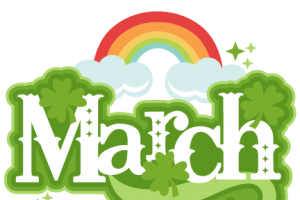 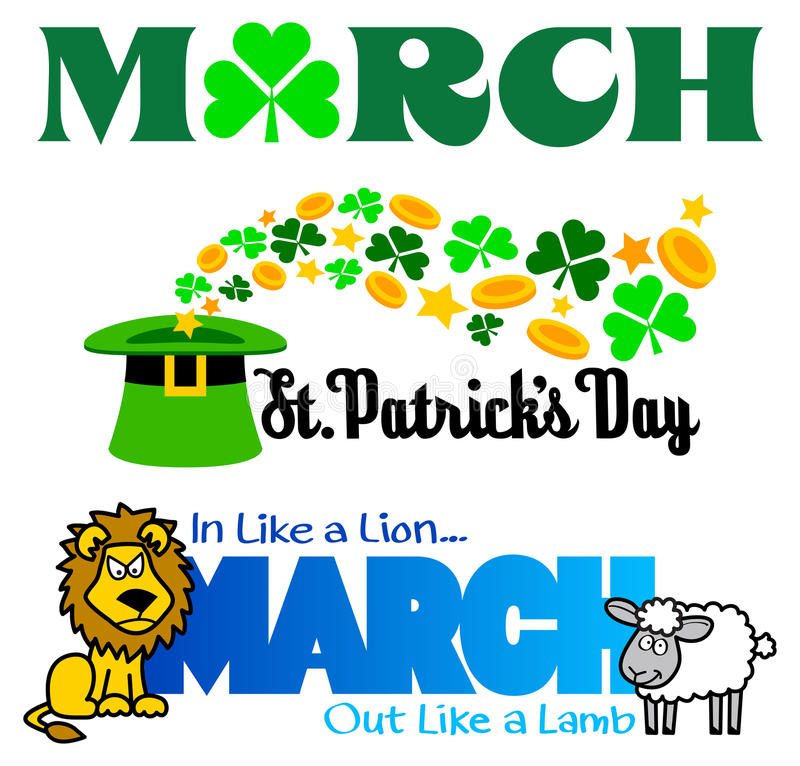  7:00 pm March 15, 2018	         			  		 	 Mon.–Thurs. 10 am–2 pm  									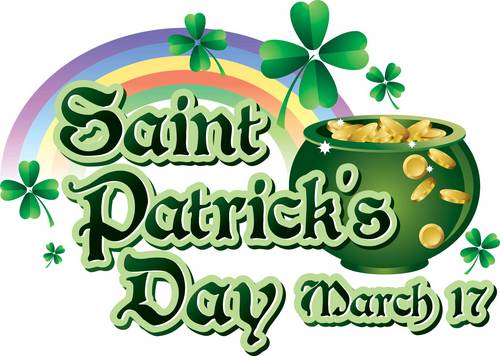 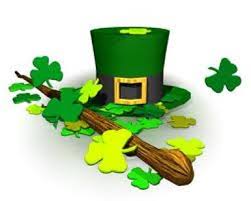 CITY UPDATECITY HALL WILL BE CLOSED TUESDAY MARCH 13, 2018City Hall will be closed on March 13 so that I can attend the Oregon Tiny House Symposium being held at the Linn County Fairgrounds. The City Council has been discussing adding tiny houses to the Building Code as an allowable use in the Residential Zone. There have been requests to not only build one for a primary residence but to add one as a “mother-in-law suite” to an existing property. The Council would like as much information as possible before talking about adding this to the Code. If the Council does decide to have a discussion regarding the adding of tiny houses to the code, a Public Hearing would take place before it becomes final.The Citizen Planning Committee met on February 15 and talked about what they would like to see in the Soda Springs Community Center Park with the grant of $225,000 from the Oregon Parks and Recreation Department. Primarily what structures they would like to have built in the children’s playground. They discussed if a more natural playground was the way to go or if the traditional red, yellow and green plastic would be better. They held another meeting on February 24 at Vice Chair Gail Bartholomew’s house to look at catalogs containing different types of structures. They will bring back a proposed idea at the next Committee meeting on March 15. If you would like some input on what structures you would like for the playground or ideas for the new park, please attend the meeting, email your ideas or call City Hall. Once the Committee decides on what they would like, it will be recommended to the City Council for approval. The second project will be creating and assembling a float for the Strawberry Festival Parade. The theme for the festival is “Strawberries to the Rescue”.  They would like to see the city represented in the parade. If you are interested in helping plan or volunteer, the next meeting will be March 15 at 6:00 pm or call City Hall. Go to www.sodaville.org for updates and meeting days and times.Judy Smith, City AdministratorMAYOR’S MESSAGESay hello to March. Would you call it in coming in like a Lion?  So Lamb weather for Spring Break. I’ll take that, how about you? Speaking of Spring break, which means kids are home for a week and you need to find something entertaining for them to do. Having a super fun playground near your home for them to enjoy playing and burning off all that energy, plus have a picnic lunch? Sounds like a winner to me!We have a very few citizens making decisions for your children’s playground, wouldn’t you like to be a part of that? What is your child’s favorite thing at the park?  Do you know how many types of slides there are?  Twisty, curved or how about a roller, or hang glider slide?  Hey, what about the AdventureScape climbers? This is so much fun to look through the exciting options and put it together. Come join us! Your kids will love having input.The Citizens Planning Committee wants the city to participate in the Strawberry Festival parade, the theme is Strawberries to the Rescue.  HELP, we need ideas on how to pull this off.  Join us at the meeting on March 15th @ 6:00pm.See you soon,SuzieMayor Suzie Hibbert mayorhibbert@gmail.com Public Works NewsletterYearly Water System MaintenanceSome of you may wonder; what does it take to keep a water system up and running? What kind of maintenance is done each year to insure the water I drink is potable and will continue to come through my tap? Along with monthly water testing sent to a lab and results sent to the City and State, the items below are also necessary steps all water systems take to keep the water safe and flowing.Hydrant FlushingEvery year the City of Sodaville opens up the fire hydrants and flushes the City’s water mains. Routine hydrant flushing cleans out deposits from City wells that build up over time and creates pockets of “dirty water” in the system. The “dirty water” that you see is nothing more than what is already in the water in concentrated form. If you experience “dirty water” during the flushing process run each faucet in your home until the water runs clear. Flushing through the fire hydrants also gives us a good idea of any maintenance that needs to be done for fire protection. Hydrant flushing is done by every water system nationwide. Flushing usually takes a single day to complete but could take longer depending on the condition of the fire hydrants. Flushing will take place sometime in the middle of March and will probably be done on a Saturday to avoid issues at the school.Fire Hydrant MaintenanceTwice a year the City lubricates fire hydrants with special oil designed for fire hydrants. The oil is natural; plant based and is safe for human consumption. Once oil is added the fire hydrant is opened and closed several times. Opening and closing releases the oil from the operating nut down to the internal parts of the hydrant and lubricates the parts. Should fire strike anywhere in the City the goal is to have a fire hydrant that works.Static Level TestingIn March of every year the City of Sodaville does “static level testing” of all of the City’s wells. Static level testing is required by the Water Resources Department on three of the five water wells as a condition of the City’s permit to operate those wells. Static level testing gives the City a snapshot of the health of the aquifer that feeds them. The higher the water level in the wells the better they will serve as a water supply. The other two wells are done to give us a peek at their condition coming into the summer months.There are many more steps to running a water system than are listed here but these are the common yearly tasks involved in keeping you, your home and your drinking water safe and flowing clear.Stan Smith, Public Works DirectorCountry Girl Quilting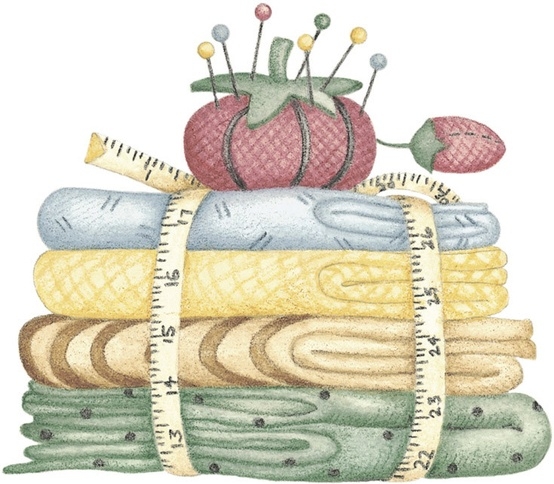 *Long-arm Machine QuiltingCall Sharon Hill and Joleana Altom at 541-401-7936Carries Country Inn Adult Foster Home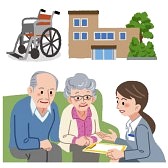 is located at 30785 Washington Street in Sodaville.“A safe, comfortable home where you can keep your dignity, respect and independence.”For information call: 541-570-1430If you have any announcements, information or ads you wish to have published in the newsletter, please call before the 6th of the month and I will be happy to insert them!“The City of Sodaville is an equal opportunity provider and employer.”